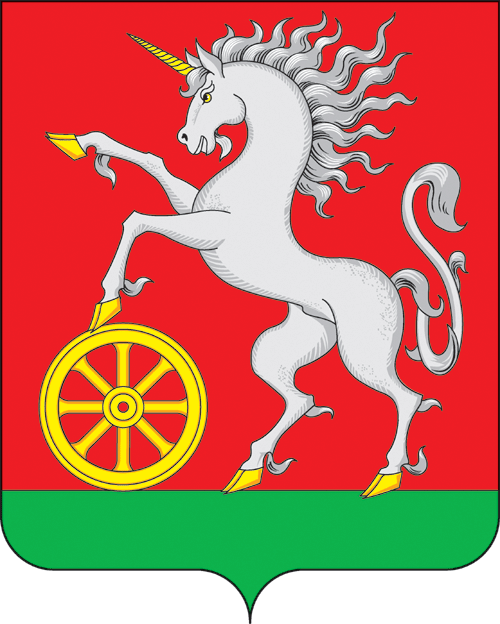 АДМИНИСТРАЦИЯ ГОРОДА БОГОТОЛАКрасноярского краяПОСТАНОВЛЕНИЕ«  20  »___09___2019   г.      г. Боготол                             №  1126-пО внесении изменений в постановление администрации города Боготола от 15.05.2012 №  0617-п  «Об утверждении примерного положения об оплате труда работников муниципальных бюджетных и казенных образовательных учреждений города Боготола»В соответствии с Трудовым кодексом Российской Федерации, решением Боготольского городского Совета депутатов от 13.12.2018           № 14-183  «Об утверждении Положения о системах оплаты труда работников муниципальных учреждений города Боготола», руководствуясь ст. 43, ст. 71,  ст. 72, ст. 73 Устава города Боготола, ПОСТАНОВЛЯЮ:1. Внести в постановление администрации города Боготола от 15.05.2012 №  0617-п  «Об утверждении примерного положения об оплате трудаработников муниципальных бюджетных и казенных образовательных учреждений города Боготола» следующие изменения:1.1. Приложение № 1 к Примерному положению об оплате труда работников муниципальных бюджетныхи казенных образовательных учреждений города Боготола изложить в новой редакции согласно приложению к настоящему постановлению.2. Разместить настоящее постановление на официальном сайте администрации города Боготола www.bogotolcity.ru в сети Интернет и опубликовать в официальном печатном издании газете «Земля боготольская».3. Контроль за исполнением настоящего постановления возложить на заместителя Главы города Боготола по социальным вопросам и связям с общественностью.4. Постановление вступает в силу с 01.10.2019, но не ранее дня, следующего за днем его официального опубликования. Исполняющий полномочия Главы города Боготола 				                       А.А. ШитиковСысоева Татьяна Валерьевна2-49-54Полещук Людмила Ивановна2-16-91Даниленко Ольга Геннадьевна2-54-868 экз.Приложениек постановлению администрации города Боготола от «_20_»__09__2019 г. № 1126-пМинимальные размеры окладов (должностных окладов), ставок заработной платы работников учреждений1. Профессиональная квалификационная группадолжностей работников образования--------------------------------<*> Для должности «младший воспитатель» минимальный размер оклада (должностного оклада), ставки заработной платы устанавливается в размере 3 499,0 руб., для должности «дежурный по режиму» минимальный размер оклада (должностного оклада), ставки заработной платы устанавливается в размере 4 749,0 руб.2. Профессиональная квалификационная группа«Общеотраслевые должности служащих»3. Профессиональные квалификационные группы должностейработников физической культуры и спорта4. Профессиональные квалификационные группы должностейработников культуры, искусства и кинематографии5. Профессиональные квалификационные группы должностеймедицинских и фармацевтических работников--------------------------------<*> Для должностей «медицинская сестра палатная (постовая)», «медицинская сестра по физиотерапии», «медицинская сестра по массажу» минимальный размер оклада (должностного оклада), ставки заработной платы устанавливается в размере 4 473,0 руб.6. Профессиональные квалификационные группыобщеотраслевых профессий рабочих7. Должности руководителей структурных подразделений--------------------------------<*>Утвержденная приказом Минздравсоцразвития России от 05.05.2008 № 216н «Об утверждении профессиональных квалификационных групп должностей работников образования»8. Должности, не предусмотренные профессиональнымиквалификационными группамиКвалификационные уровниКвалификационные уровниКвалификационные уровниМинимальный размер оклада (должностного оклада), ставки заработной платы, руб.Профессиональная квалификационная группа должностей работников учебно-вспомогательного персонала первого уровняПрофессиональная квалификационная группа должностей работников учебно-вспомогательного персонала первого уровняПрофессиональная квалификационная группа должностей работников учебно-вспомогательного персонала первого уровняПрофессиональная квалификационная группа должностей работников учебно-вспомогательного персонала первого уровня2 943,0Профессиональная квалификационная группа должностей работников учебно-вспомогательного персонала второго уровняПрофессиональная квалификационная группа должностей работников учебно-вспомогательного персонала второго уровняПрофессиональная квалификационная группа должностей работников учебно-вспомогательного персонала второго уровняПрофессиональная квалификационная группа должностей работников учебно-вспомогательного персонала второго уровня1 квалификационный уровень1 квалификационный уровень3 099,0 <*>2 квалификационный уровень2 квалификационный уровень3 439,0Профессиональная квалификационная группа должностей педагогических работниковПрофессиональная квалификационная группа должностей педагогических работниковПрофессиональная квалификационная группа должностей педагогических работниковПрофессиональная квалификационная группа должностей педагогических работников1 квалификационный уровеньпри наличии среднего профессионального образованияпри наличии среднего профессионального образования5 084,01 квалификационный уровеньпри наличии высшего профессионального образованияпри наличии высшего профессионального образования5 786,02 квалификационный уровеньпри наличии среднего профессионального образованияпри наличии среднего профессионального образования5 321,02 квалификационный уровеньпри наличии высшего профессионального образованияпри наличии высшего профессионального образования6 060,03 квалификационный уровеньпри наличии среднего профессионального образованияпри наличии среднего профессионального образования5 828,03 квалификационный уровеньпри наличии высшего профессионального образованияпри наличии высшего профессионального образования6 638,04 квалификационный уровеньпри наличии среднего профессионального образованияпри наличии среднего профессионального образования6 378,04 квалификационный уровеньпри наличии высшего профессионального образованияпри наличии высшего профессионального образования7 267,0Квалификационные уровниМинимальный размер оклада (должностного оклада), ставки заработной платы, руб.Профессиональная квалификационная группа «Общеотраслевые должности служащих первого уровня»Профессиональная квалификационная группа «Общеотраслевые должности служащих первого уровня»1 квалификационный уровень3 099,02 квалификационный уровень3 269,0Профессиональная квалификационная группа «Общеотраслевые должности служащих второго уровня»Профессиональная квалификационная группа «Общеотраслевые должности служащих второго уровня»1 квалификационный уровень3 439,02 квалификационный уровень3 779,03 квалификационный уровень4 152,04 квалификационный уровень5 240,0Профессиональная квалификационная группа «Общеотраслевые должности служащих третьего уровня»Профессиональная квалификационная группа «Общеотраслевые должности служащих третьего уровня»1 квалификационный уровень3 779,02 квалификационный уровень4 152,03 квалификационный уровень4 558,04 квалификационный уровень5 479,0Квалификационные уровниМинимальный размер оклада (должностного оклада), ставки заработной платы, руб.Профессиональная квалификационная группа должностей работников физической культуры и спорта второго уровняПрофессиональная квалификационная группа должностей работников физической культуры и спорта второго уровня3 439,0Квалификационные уровниКвалификационные уровниМинимальный размер оклада (должностного оклада), ставки заработной платы, руб.Профессиональная квалификационная группа «Должности работников культуры, искусства и кинематографии среднего звена»Профессиональная квалификационная группа «Должности работников культуры, искусства и кинематографии среднего звена»Профессиональная квалификационная группа «Должности работников культуры, искусства и кинематографии среднего звена»3 439,0Профессиональная квалификационная группа «Должности работников культуры, искусства и кинематографии ведущего звена»Профессиональная квалификационная группа «Должности работников культуры, искусства и кинематографии ведущего звена»Профессиональная квалификационная группа «Должности работников культуры, искусства и кинематографии ведущего звена»при наличии среднего профессионального образования4 152,0при наличии высшего профессионального образования5 240,0Профессиональная квалификационная группа «Должности руководящего состава»Профессиональная квалификационная группа «Должности руководящего состава»Профессиональная квалификационная группа «Должности руководящего состава»6 548,0Профессиональная квалификационная группа «Профессии рабочих культуры, искусства и кинематографии первого уровня»Профессиональная квалификационная группа «Профессии рабочих культуры, искусства и кинематографии первого уровня»Профессиональная квалификационная группа «Профессии рабочих культуры, искусства и кинематографии первого уровня»2 943,0Профессиональная квалификационная группа «Профессии рабочих культуры, искусства и кинематографии второго уровня»Профессиональная квалификационная группа «Профессии рабочих культуры, искусства и кинематографии второго уровня»Профессиональная квалификационная группа «Профессии рабочих культуры, искусства и кинематографии второго уровня»1 квалификационный уровень1 квалификационный уровень3 099,02 квалификационный уровень2 квалификационный уровень3 439,04 квалификационный уровень4 квалификационный уровень5 002,0Квалификационные уровниМинимальный размер оклада (должностного оклада), ставки заработной платы, руб.Профессиональная квалификационная группа «Медицинский и фармацевтический персонал первого уровня»Профессиональная квалификационная группа «Медицинский и фармацевтический персонал первого уровня»1 квалификационный уровень2 662,0Профессиональная квалификационная группа «Средний медицинский и фармацевтический персонал»Профессиональная квалификационная группа «Средний медицинский и фармацевтический персонал»1 квалификационный уровень3 439,02 квалификационный уровень3 779,03 квалификационный уровень       4 091,0 <*>4 квалификационный уровень4 473,05 квалификационный уровень5 012,0Профессиональная квалификационная группа «Врачи и провизоры»Профессиональная квалификационная группа «Врачи и провизоры»2 квалификационный уровень5 919,0Квалификационные уровниМинимальный размер оклада (должностного оклада), ставки заработной платы, руб.Профессиональная квалификационная группа «Общеотраслевые профессии рабочих первого уровня»Профессиональная квалификационная группа «Общеотраслевые профессии рабочих первого уровня»1 квалификационный уровень2 662,02 квалификационный уровень2 790,0Профессиональная квалификационная группа «Общеотраслевые профессии рабочих второго уровня»Профессиональная квалификационная группа «Общеотраслевые профессии рабочих второго уровня»1 квалификационный уровень3 099,02 квалификационный уровень3 779,03 квалификационный уровень4 152,04 квалификационный уровень5 002,0Квалификационные уровниМинимальный размер оклада (должностного оклада), ставки заработной платы, руб.Профессиональная квалификационная группа должностей руководителей структурных подразделений<*>Профессиональная квалификационная группа должностей руководителей структурных подразделений<*>1 квалификационный уровень7 560,02 квалификационный уровень8 126,03 квалификационный уровень8 767,0Профессиональная квалификационная группа «Общеотраслевые должности служащих второго уровня»Профессиональная квалификационная группа «Общеотраслевые должности служащих второго уровня»2 квалификационный уровень3 779,03 квалификационный уровень4 152,04 квалификационный уровень5 240,05 квалификационный уровень5 919,0Профессиональная квалификационная группа «Общеотраслевые должности служащих третьего уровня»Профессиональная квалификационная группа «Общеотраслевые должности служащих третьего уровня»5 квалификационный уровень6 397,0Профессиональная квалификационная группа «Общеотраслевые должности служащих четвертого уровня»Профессиональная квалификационная группа «Общеотраслевые должности служащих четвертого уровня»1 квалификационный уровень6 875,02 квалификационный уровень7 965,03 квалификационный уровень8 577,0ДолжностьМинимальный размер оклада (должностного оклада), ставки заработной платы, руб.Заведующий библиотекой6 397,0Художественный руководитель6 548,0Специалист по охране труда3 779,0Специалист по охране трудаII категории4 152,0Специалист по охране трудаI категории 4 558,0